  History and Politics A/AS Level 1921 Essay Competition      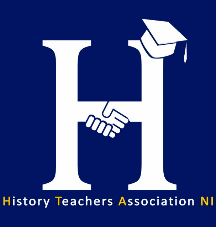               History Teachers’ Association Northern Ireland                   in association with the 1921 Shared History Project                 Supported by the Centenary Historical Advisory PanelInstructions for teachersThank you for your interest in the History Teachers’ Association Northern Ireland (HTANI) 1921 Essay Competition, supported by the Historical Advisory Panel. This competition is open to all students of A/AS Level History or Government and Politics, attending an educational institution in Northern Ireland. All submissions to this competition must be made by the relevant teacher, using this entry form. Entries submitted directly by students are not permitted. Only one essay per student can be submitted for this competition. The full list of competition rules is available at www.htani.org Data ProtectionIn order to remain compliant with Safeguarding and Data Protection practice, HTANI do not wish to receive any personal data relating to individual students. The contact details for teachers will only be used for the purposes of administering this competition.Unique Student ID - Please insert the student’s initials and surname. Where two or more students have the same surname, please use additional letters until they can be distinguished.Contact DetailsContact DetailsSchool/Institution:Name of teacher:Teacher email address:Essay NumberUnique Student IDSubject TeacherExampleA.J.P.Taylor Anytown High SchoolMrs Reid12345PLEASE INSERT MORE ROWS AS NECESSARYPLEASE INSERT MORE ROWS AS NECESSARYPLEASE INSERT MORE ROWS AS NECESSARYPlease submit this form along with the essays to historyteachersni@gmail.combefore the deadline of 5pm, Wednesday 21st April 2021Please note the essay file should be saved as ‘Unique Student ID - School Name e.g. ‘AJP T - Anytown High